Getting to Know	 ~ 	You Grade:Sped	~	Julie HamiltonFull Name: Julie HamiltonBirthday:  12/18/66Favorite Color:  PinkFavorite Kind of Animal:  DogsFavorite Teacher supplies:  Pens / Classroom booksFavorite Sweet Snack:  Reeses / Peanut M & M’sFavorite Crunchy Snack: PretzelsFavorite Drink/Drinks:  Coffee / Dr. PepperFavorite Fast Food Restaurant: SubwayFavorite Sit Down Restaurant: Spin  Favorite Sports Teams:  RoyalsFavorite Authors:  Love all different kinds of booksFavorite Places to shop:  TargetHobbies: Reading  Candles/Flowers:  Clean scents (fresh linen)Favorite Scent/Lotion:  Clean scentsAllergies:  NoAnything you’d like us to know about you?  I appreciate all PTA does!questions: contact Kimberly Ehlers kim.ehlers07@gmail.com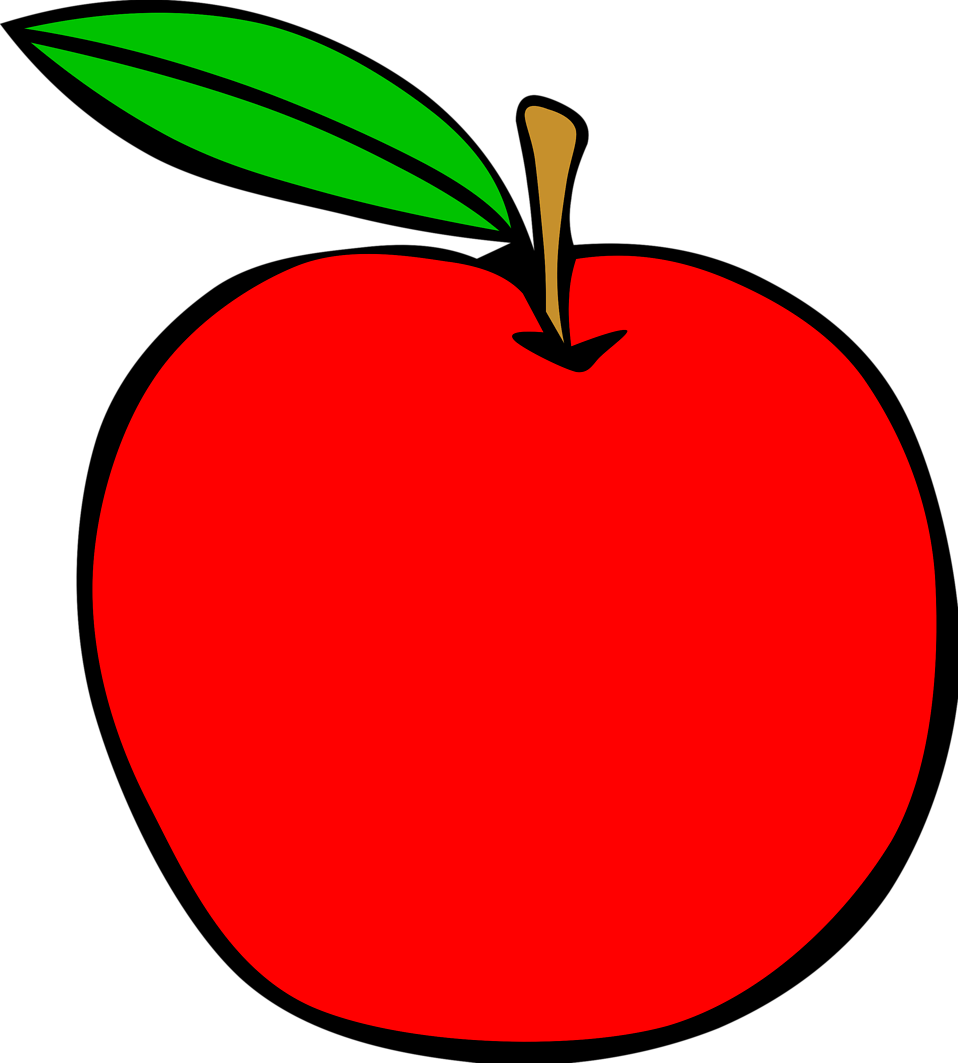 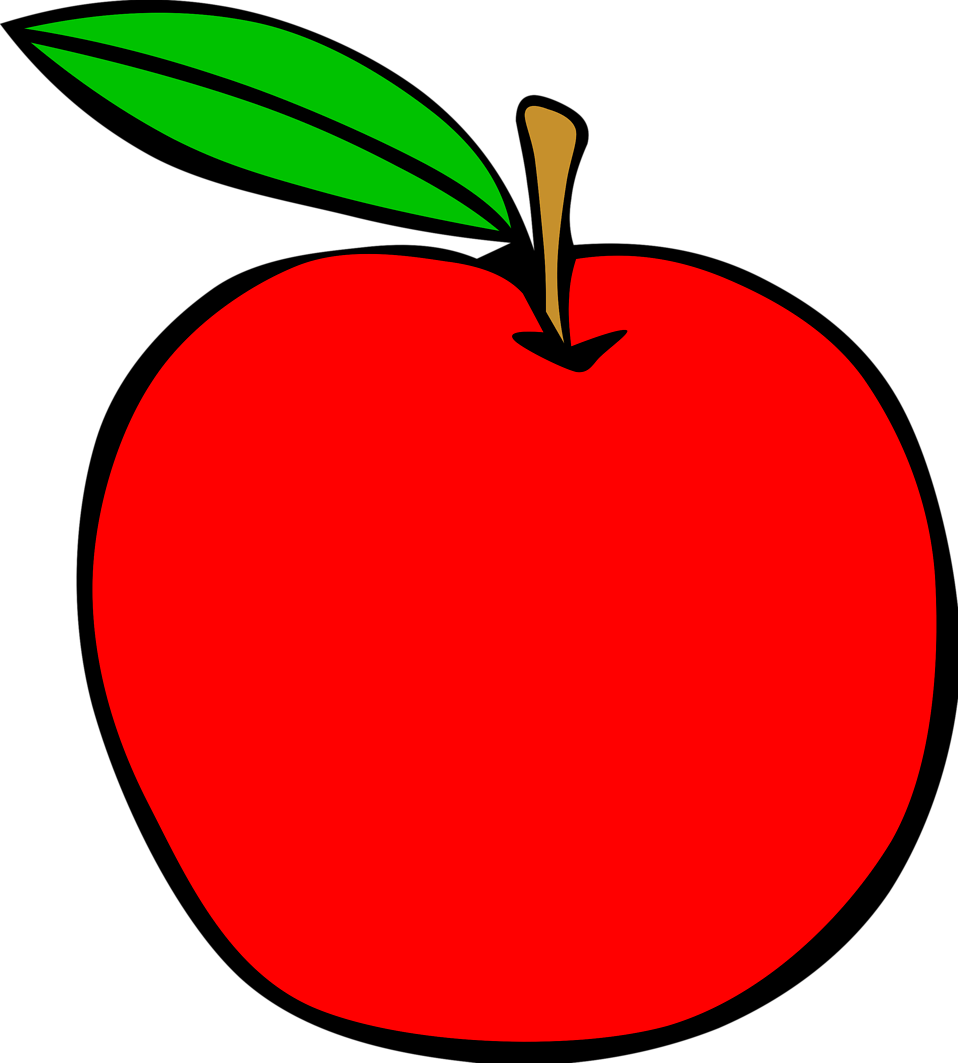 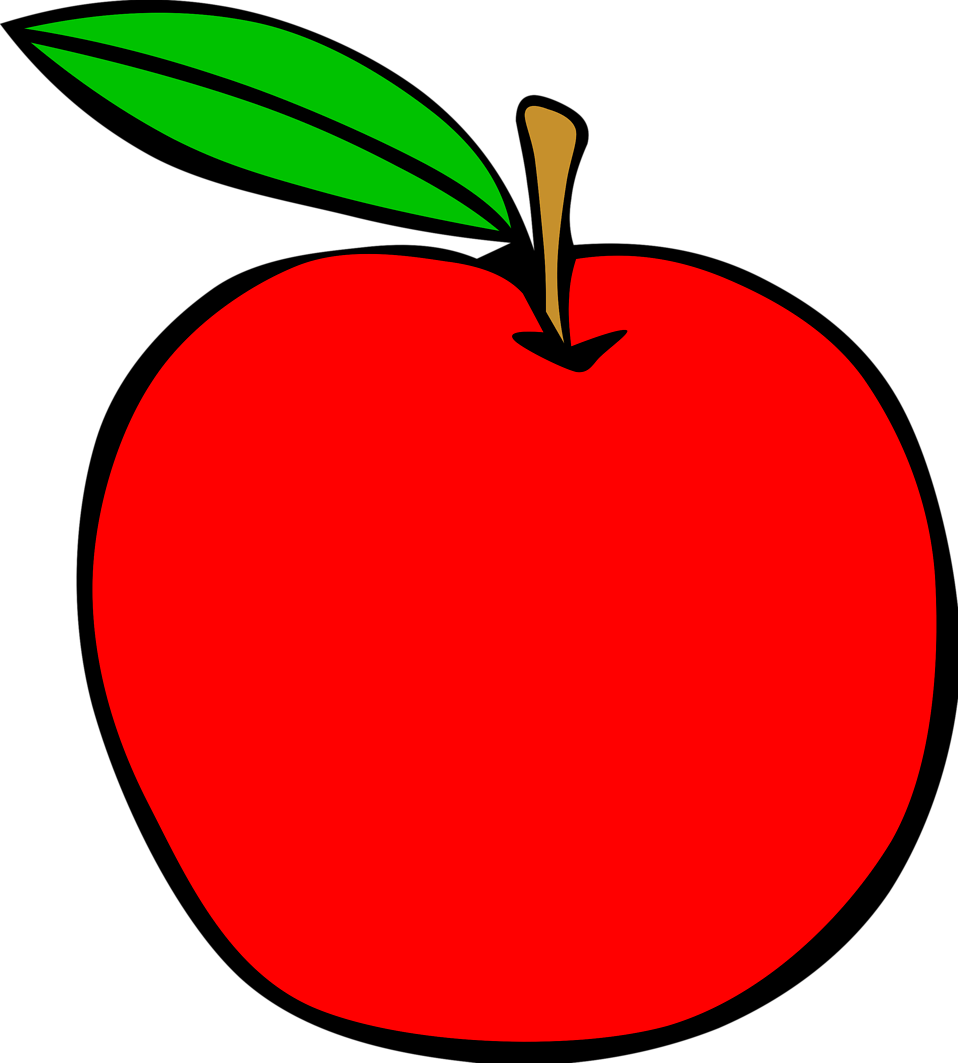 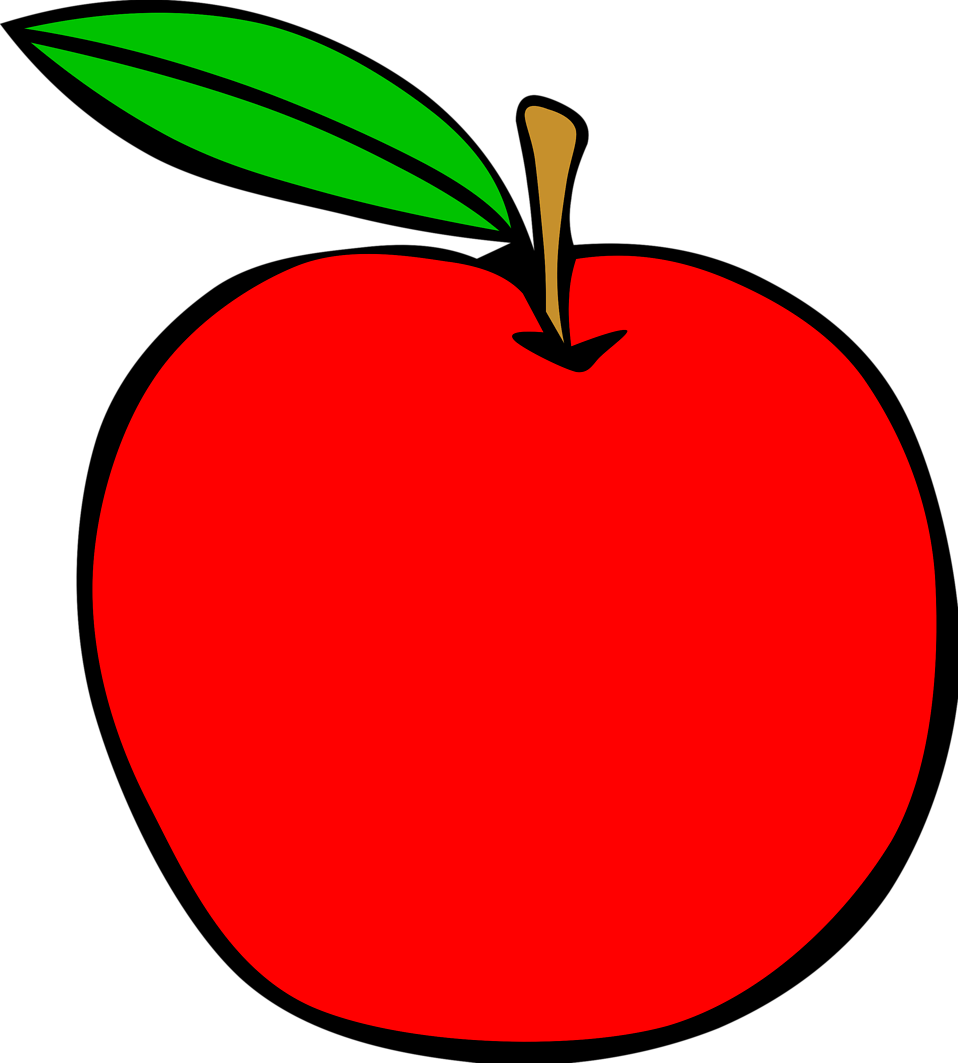 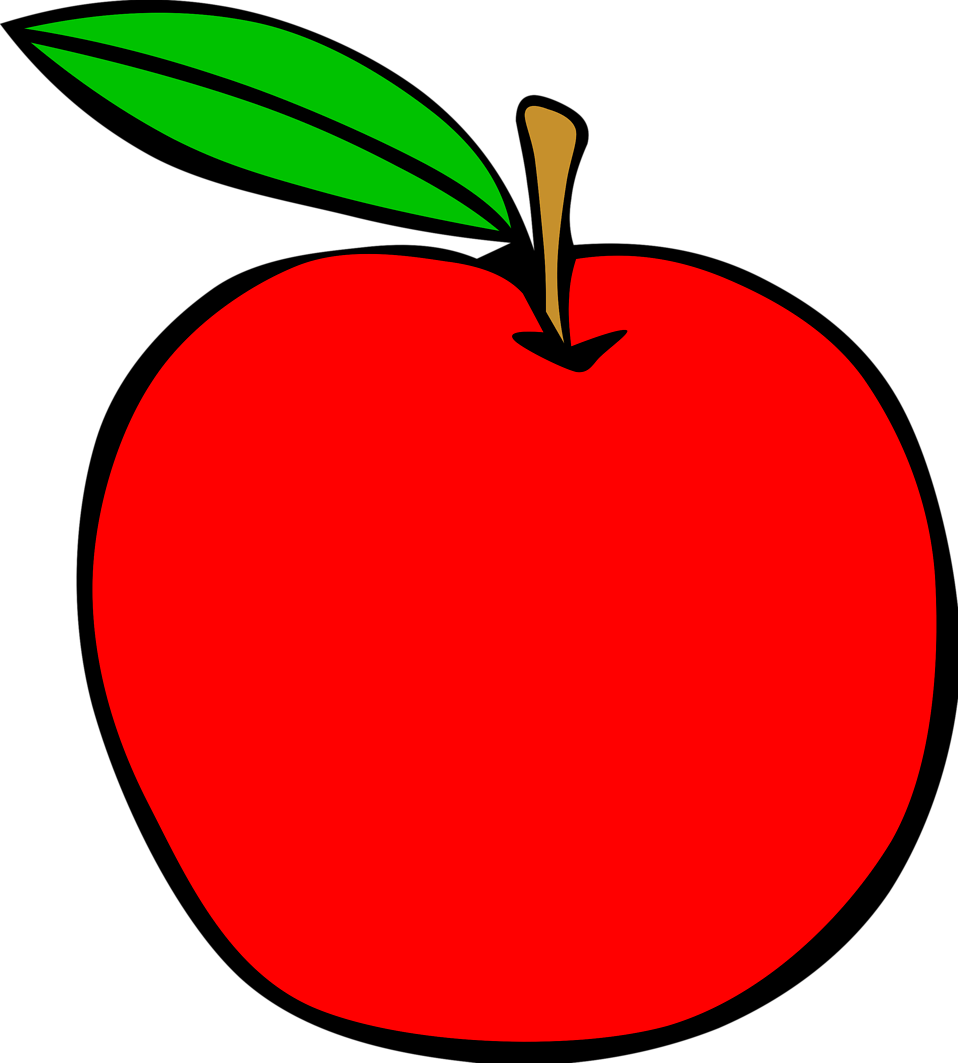 